Zadaci iz Glazbene kulture za 6. A, C, D, E razred.Tjedan 20. 4. – 24. 4. 2020. Lijepi pozdrav. VAŽNO: Upute: Ništa ne prepisujte u kajdanku do trenutka kada to zatražim od vas (pred kraj današnjeg sata)Objašnjenje oznaka: pjesma iz udžbenika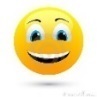  skladba na cd-u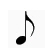  pogledati neki link najčešće s youtubea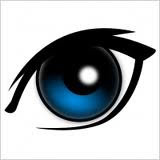 PONAVLJANJE: Petar Iljič Čajkovski: balet Orašar, Valcer cvijećaPoslušajte i pogledajte obje izvedbe istog djela te odgovorite na pitanja. https://www.youtube.com/watch?v=XwgOWDUlDgY (kopirajte link na google tražilicu ili ctrl + lijevi klik miša na link)https://www.youtube.com/watch?v=52wFGGKMuJs (kopirajte link na google tražilicu ili ctrl + lijevi klik miša na link)Koja je razlika u izvođačima u prethodne dvije izvedbe?Koliko harfa ima žica?Koji dio harfe je trokutastog oblika?Zašto su žice na harfi različitih boja?Koliko harfa ima pedala i čemu služe?Samo odgovorite na glas (ništa ne prepisujte). Odgovore provjerite u gradivu od prošlog tjedna.OBRADA:Poslušajte i pogledajte sada sljedeći video link. Antonio Vivaldi: Koncert za lutnju i orkestar u D – duru,1. stavak Allegro (brzo)https://www.youtube.com/watch?v=BxFGTiaVUAA (kopirajte link na google tražilicu ili ctrl + lijevi klik miša na link)Nakon pogledanog linka odgovorite na pitanja. Tko izvodi skladbu?Na zvuk kojeg instrumenta podsjeća zvuk lutnje?Samo odgovorite na glas (ništa ne prepisujte), a odgovore provjerite u nastavku pod (odgovor).Prepišite sada gradivo u nastavku u kajdanku.Lutnja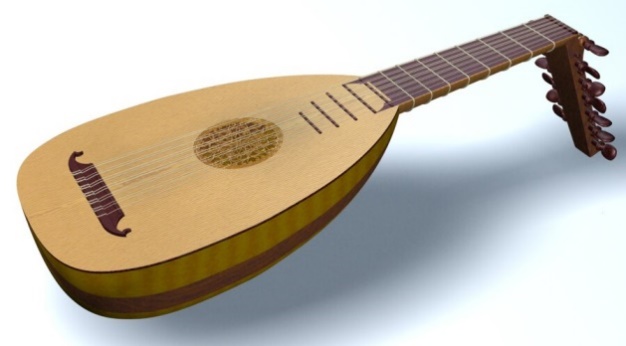  Cd1/25 Antonio Vivaldi: Koncert za lutnju i orkestar u D – duru,1. stavak, AllegroSkladbu izvodi lutnja solo uz pratnju orkestra. (odgovor)Zvuk lutnje podsjeća na zvuk gitare. (odgovor)Lutnja je trzalački instrument koji je bio posebno omiljen u razdoblju Renesanse u 15. i 16. stoljeću. Tijelo lutnje odnosno rezonantna kutija je kruškolikog oblika, a glava instrumenta je slomljena pod pravim kutem u odnosu na vrat instrumenta. Broj žice varirao je čak do 24 žice većinom složene u parove. To bi bilo sve za ovaj tjedan. Želim vam svima lijepi pozdrav 